Ben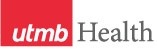 WEEKLY RELAYSWEEKLY RELAYSJune 1, 2017YOUR DEPARTMENT NEWS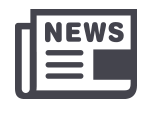 YOUR DEPARTMENT NEWSYOUR DEPARTMENT NEWSUTMB NEWS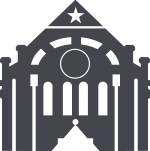 UTMB NEWSOEDDr. Era Buck has been selected as the recipient of the Joseph T. Painter Distinguished Professorship in Teaching Excellence in FY2018.Please join us in congratulating her on this well-deserved award.IMOFinal exams for GS, NHB, POM1, POM2, and SEACHange were successfully implemented.  IMC students exceeded the National Mean on the customized NMBE exams for GS and NHB. Special thanks to Barbara Matthews, Cheryl Evans, Kenisha Moore, Cheryl Cunningham, Chris Rhodes and all the IMO staff for their hard work in making the process a success.  Special congratulations to the following Course Directors for hooding our graduates at the June 3rd Commencement Ceremony – Drs. Jose Barral and Bernard Karnath.  Congratulations to Course Directors Drs. Tonyia Eaves-Pyles, Owen Hammill, Ron Levy, BiHung Peng and Jiaren Sun for being acknowledged as Faculty Marshalls at the Commencement Ceremony.OEDDr. Era Buck has been selected as the recipient of the Joseph T. Painter Distinguished Professorship in Teaching Excellence in FY2018.Please join us in congratulating her on this well-deserved award.IMOFinal exams for GS, NHB, POM1, POM2, and SEACHange were successfully implemented.  IMC students exceeded the National Mean on the customized NMBE exams for GS and NHB. Special thanks to Barbara Matthews, Cheryl Evans, Kenisha Moore, Cheryl Cunningham, Chris Rhodes and all the IMO staff for their hard work in making the process a success.  Special congratulations to the following Course Directors for hooding our graduates at the June 3rd Commencement Ceremony – Drs. Jose Barral and Bernard Karnath.  Congratulations to Course Directors Drs. Tonyia Eaves-Pyles, Owen Hammill, Ron Levy, BiHung Peng and Jiaren Sun for being acknowledged as Faculty Marshalls at the Commencement Ceremony.OEDDr. Era Buck has been selected as the recipient of the Joseph T. Painter Distinguished Professorship in Teaching Excellence in FY2018.Please join us in congratulating her on this well-deserved award.IMOFinal exams for GS, NHB, POM1, POM2, and SEACHange were successfully implemented.  IMC students exceeded the National Mean on the customized NMBE exams for GS and NHB. Special thanks to Barbara Matthews, Cheryl Evans, Kenisha Moore, Cheryl Cunningham, Chris Rhodes and all the IMO staff for their hard work in making the process a success.  Special congratulations to the following Course Directors for hooding our graduates at the June 3rd Commencement Ceremony – Drs. Jose Barral and Bernard Karnath.  Congratulations to Course Directors Drs. Tonyia Eaves-Pyles, Owen Hammill, Ron Levy, BiHung Peng and Jiaren Sun for being acknowledged as Faculty Marshalls at the Commencement Ceremony.Best Care update:According to the Vizient Vitals in Performance Q4 2016 results, our Galveston Campus ED is ranked No. 2 out of 44 reporting members for Emergency Department Length of Stay. Congratulations to the ED team for their hard work and dedication to excellent patient care and service!Congratulations to the 2017 Leone Award winner: Cathy Copeland, business operations manager for the School of Nursing, has been selected as the 2017 recipient of the Nicholas and Katherine Leone Award for Administrative Excellence. This award recognizes managers and supervisors who display the highest level of professionalism and includes a $7,500 monetary gift for the winning supervisor and department. For more information about the Leone Award and a complete list of 2017 nominees, see https://hr.utmb.edu/tod/leone/.Continuation of planned Galveston Campus electrical outage June 10: On June 10, the following buildings on the Galveston Campus will transition from normal electric power to emergency power from 7 a.m. until 6 p.m. to facilitate the installation of the newly mitigated McCullough Building electrical switchgear room:McCullough BuildingJohn Sealy AnnexJohn Sealy Annex - Old Children's HospitalJohn Sealy Annex - North AdditionClinical Sciences BuildingLeadership teams of affected areas were contacted directly regarding the necessary precautions to limit the impact on operations. However, all of the Café on the Court (COTC) food service options in the John Sealy Hospital will be closed during this temporary outage. Einstein Bros. Bagels, the Clinical Services Wing (CSW) Staff Lounge and regular vending options in the Jennie Sealy Hospital will remain open during their normal business hours. For questions or concerns, please contact Property Services at ebtucker@utmb.edu or kjstephe@utmb.edu.New Ben’s Blog post coming soon: The 85th regular session of the Texas Legislature adjourned on Memorial Day, and Dr. Ben Raimer, senior vice president for health policy and legislative affairs, was at the Capitol through the last gavel. He’s putting the finishing touches on a new blog post about where things stood for UTMB and Correctional Managed Care as the session came to a close. Check iUTMB or https://www.utmb.edu/hpla/ben-g-raimer-md/bens-blog for notice of the new post.Best Care update:According to the Vizient Vitals in Performance Q4 2016 results, our Galveston Campus ED is ranked No. 2 out of 44 reporting members for Emergency Department Length of Stay. Congratulations to the ED team for their hard work and dedication to excellent patient care and service!Congratulations to the 2017 Leone Award winner: Cathy Copeland, business operations manager for the School of Nursing, has been selected as the 2017 recipient of the Nicholas and Katherine Leone Award for Administrative Excellence. This award recognizes managers and supervisors who display the highest level of professionalism and includes a $7,500 monetary gift for the winning supervisor and department. For more information about the Leone Award and a complete list of 2017 nominees, see https://hr.utmb.edu/tod/leone/.Continuation of planned Galveston Campus electrical outage June 10: On June 10, the following buildings on the Galveston Campus will transition from normal electric power to emergency power from 7 a.m. until 6 p.m. to facilitate the installation of the newly mitigated McCullough Building electrical switchgear room:McCullough BuildingJohn Sealy AnnexJohn Sealy Annex - Old Children's HospitalJohn Sealy Annex - North AdditionClinical Sciences BuildingLeadership teams of affected areas were contacted directly regarding the necessary precautions to limit the impact on operations. However, all of the Café on the Court (COTC) food service options in the John Sealy Hospital will be closed during this temporary outage. Einstein Bros. Bagels, the Clinical Services Wing (CSW) Staff Lounge and regular vending options in the Jennie Sealy Hospital will remain open during their normal business hours. For questions or concerns, please contact Property Services at ebtucker@utmb.edu or kjstephe@utmb.edu.New Ben’s Blog post coming soon: The 85th regular session of the Texas Legislature adjourned on Memorial Day, and Dr. Ben Raimer, senior vice president for health policy and legislative affairs, was at the Capitol through the last gavel. He’s putting the finishing touches on a new blog post about where things stood for UTMB and Correctional Managed Care as the session came to a close. Check iUTMB or https://www.utmb.edu/hpla/ben-g-raimer-md/bens-blog for notice of the new post.TOPICSLEGEND	PATIENT CARE	EDUCATION & RESEARCH	INSTITUTIONAL SUPPORT	CMC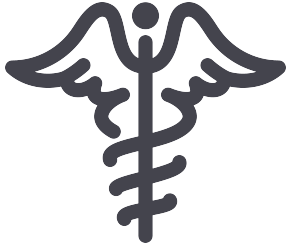 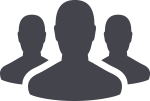 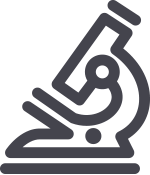 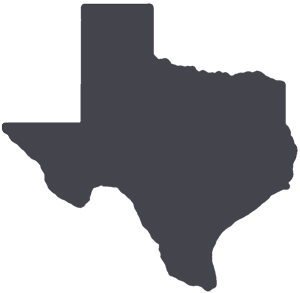 	PATIENT CARE	EDUCATION & RESEARCH	INSTITUTIONAL SUPPORT	CMC	PATIENT CARE	EDUCATION & RESEARCH	INSTITUTIONAL SUPPORT	CMC	PATIENT CARE	EDUCATION & RESEARCH	INSTITUTIONAL SUPPORT	CMCAROUND UTMB (Use the legend above to quickly find items of interest to your team)AROUND UTMB (Use the legend above to quickly find items of interest to your team)AROUND UTMB (Use the legend above to quickly find items of interest to your team)AROUND UTMB (Use the legend above to quickly find items of interest to your team)AROUND UTMB (Use the legend above to quickly find items of interest to your team)UTMB NEWS (continued)Reminder—ANCC site visit, comments deadline: The American Nurses Credentialing Center’s Magnet Recognition Program® will visit UTMB in July to consider our redesignation. Patients, family members, staff and interested parties who would like to provide comments are encouraged to do so by sending comments via email and direct mail but they must be received by June 30. For more information about the visit and for ways to comment, visit http://intranet.utmb.edu/iutmb/article9282.aspx.        CMC—Legislative update Town Halls: Dr. Owen Murray, vice president of Offender Health Services, will be conducting Town Halls in the following locations next week to disseminate information regarding the 85th Session of the Texas Legislature:June 59 a.m.—Huntsville Town Hall, Prison Museum1:30 p.m.—Palestine Town Hall, Coffield ClubhouseJune 69 a.m.—Gatesville Town Hall, Texas Building Auditorium (Hilltop Facility)1:30 p.m.—Austin Town Hall, Visitor’s Center (Travis State Jail)June 79 a.m.—San Antonio Town Hall, Contact Visitation (Dominguez Facility)1 p.m.—Beeville Town Hall, Theater Building (Garza Facility)June 910:30 a.m.—Lychner Town Hall, Contact Visitation Room (Lychner Facility)UTMB NEWS (continued)Reminder—ANCC site visit, comments deadline: The American Nurses Credentialing Center’s Magnet Recognition Program® will visit UTMB in July to consider our redesignation. Patients, family members, staff and interested parties who would like to provide comments are encouraged to do so by sending comments via email and direct mail but they must be received by June 30. For more information about the visit and for ways to comment, visit http://intranet.utmb.edu/iutmb/article9282.aspx.        CMC—Legislative update Town Halls: Dr. Owen Murray, vice president of Offender Health Services, will be conducting Town Halls in the following locations next week to disseminate information regarding the 85th Session of the Texas Legislature:June 59 a.m.—Huntsville Town Hall, Prison Museum1:30 p.m.—Palestine Town Hall, Coffield ClubhouseJune 69 a.m.—Gatesville Town Hall, Texas Building Auditorium (Hilltop Facility)1:30 p.m.—Austin Town Hall, Visitor’s Center (Travis State Jail)June 79 a.m.—San Antonio Town Hall, Contact Visitation (Dominguez Facility)1 p.m.—Beeville Town Hall, Theater Building (Garza Facility)June 910:30 a.m.—Lychner Town Hall, Contact Visitation Room (Lychner Facility)UTMB NEWS (continued)Reminder—ANCC site visit, comments deadline: The American Nurses Credentialing Center’s Magnet Recognition Program® will visit UTMB in July to consider our redesignation. Patients, family members, staff and interested parties who would like to provide comments are encouraged to do so by sending comments via email and direct mail but they must be received by June 30. For more information about the visit and for ways to comment, visit http://intranet.utmb.edu/iutmb/article9282.aspx.        CMC—Legislative update Town Halls: Dr. Owen Murray, vice president of Offender Health Services, will be conducting Town Halls in the following locations next week to disseminate information regarding the 85th Session of the Texas Legislature:June 59 a.m.—Huntsville Town Hall, Prison Museum1:30 p.m.—Palestine Town Hall, Coffield ClubhouseJune 69 a.m.—Gatesville Town Hall, Texas Building Auditorium (Hilltop Facility)1:30 p.m.—Austin Town Hall, Visitor’s Center (Travis State Jail)June 79 a.m.—San Antonio Town Hall, Contact Visitation (Dominguez Facility)1 p.m.—Beeville Town Hall, Theater Building (Garza Facility)June 910:30 a.m.—Lychner Town Hall, Contact Visitation Room (Lychner Facility)UTMB NEWS (continued)Reminder—ANCC site visit, comments deadline: The American Nurses Credentialing Center’s Magnet Recognition Program® will visit UTMB in July to consider our redesignation. Patients, family members, staff and interested parties who would like to provide comments are encouraged to do so by sending comments via email and direct mail but they must be received by June 30. For more information about the visit and for ways to comment, visit http://intranet.utmb.edu/iutmb/article9282.aspx.        CMC—Legislative update Town Halls: Dr. Owen Murray, vice president of Offender Health Services, will be conducting Town Halls in the following locations next week to disseminate information regarding the 85th Session of the Texas Legislature:June 59 a.m.—Huntsville Town Hall, Prison Museum1:30 p.m.—Palestine Town Hall, Coffield ClubhouseJune 69 a.m.—Gatesville Town Hall, Texas Building Auditorium (Hilltop Facility)1:30 p.m.—Austin Town Hall, Visitor’s Center (Travis State Jail)June 79 a.m.—San Antonio Town Hall, Contact Visitation (Dominguez Facility)1 p.m.—Beeville Town Hall, Theater Building (Garza Facility)June 910:30 a.m.—Lychner Town Hall, Contact Visitation Room (Lychner Facility)UTMB NEWS (continued)Reminder—ANCC site visit, comments deadline: The American Nurses Credentialing Center’s Magnet Recognition Program® will visit UTMB in July to consider our redesignation. Patients, family members, staff and interested parties who would like to provide comments are encouraged to do so by sending comments via email and direct mail but they must be received by June 30. For more information about the visit and for ways to comment, visit http://intranet.utmb.edu/iutmb/article9282.aspx.        CMC—Legislative update Town Halls: Dr. Owen Murray, vice president of Offender Health Services, will be conducting Town Halls in the following locations next week to disseminate information regarding the 85th Session of the Texas Legislature:June 59 a.m.—Huntsville Town Hall, Prison Museum1:30 p.m.—Palestine Town Hall, Coffield ClubhouseJune 69 a.m.—Gatesville Town Hall, Texas Building Auditorium (Hilltop Facility)1:30 p.m.—Austin Town Hall, Visitor’s Center (Travis State Jail)June 79 a.m.—San Antonio Town Hall, Contact Visitation (Dominguez Facility)1 p.m.—Beeville Town Hall, Theater Building (Garza Facility)June 910:30 a.m.—Lychner Town Hall, Contact Visitation Room (Lychner Facility)UTMB NEWS (continued)Reminder—ANCC site visit, comments deadline: The American Nurses Credentialing Center’s Magnet Recognition Program® will visit UTMB in July to consider our redesignation. Patients, family members, staff and interested parties who would like to provide comments are encouraged to do so by sending comments via email and direct mail but they must be received by June 30. For more information about the visit and for ways to comment, visit http://intranet.utmb.edu/iutmb/article9282.aspx.        CMC—Legislative update Town Halls: Dr. Owen Murray, vice president of Offender Health Services, will be conducting Town Halls in the following locations next week to disseminate information regarding the 85th Session of the Texas Legislature:June 59 a.m.—Huntsville Town Hall, Prison Museum1:30 p.m.—Palestine Town Hall, Coffield ClubhouseJune 69 a.m.—Gatesville Town Hall, Texas Building Auditorium (Hilltop Facility)1:30 p.m.—Austin Town Hall, Visitor’s Center (Travis State Jail)June 79 a.m.—San Antonio Town Hall, Contact Visitation (Dominguez Facility)1 p.m.—Beeville Town Hall, Theater Building (Garza Facility)June 910:30 a.m.—Lychner Town Hall, Contact Visitation Room (Lychner Facility)DID YOU KNOW?On May 12, the “WannaCry” ransomware cyberattack targeted computers running the Microsoft Windows operating system and reportedly infected more than 230,000 computers in 150 countries in one day. To combat this potential global threat, Information Services worked continuously to increase email protection, enhance firewalls and successfully patch more than 1,200 servers and 10,000 computers on the UTMB network—all in less than 30 days.DID YOU KNOW?On May 12, the “WannaCry” ransomware cyberattack targeted computers running the Microsoft Windows operating system and reportedly infected more than 230,000 computers in 150 countries in one day. To combat this potential global threat, Information Services worked continuously to increase email protection, enhance firewalls and successfully patch more than 1,200 servers and 10,000 computers on the UTMB network—all in less than 30 days.